*Bei Angebot von Essen und Getränken bitte Anlage Gastro unterschrieben mit abgeben. 1.	Kontaktdaten der Ansprechperson3. Bedarf/Technische AusstattungWir brauchen Strom	 nein	  ja und zwar ca.  ….  kW  Gesamtanschlusswert	 ja und zwar KraftstromWir brauchen fließendes Wasser	 nein	  ja(Info: Wir verwenden das Gardena-Kupplungssystem zum Verbinden der Wasserschläuche)Das haben wir vor (stichwortartige Beschreibung):________________________________________________________________________________Das bringen wir mit:_____________________________________________________________________Bitte Formular ausfüllen und zurück an das Organisationsteam des Nationenfestes (am besten per email info@rio-konkret.de ). Anfragen bitte an info@rio-konkret.de, Infos und Standplan gibt es auch auf http://rio-konkret.deHinweis zum Datenschutz: Wir verwenden eure Daten ausschließlich zur Vorbereitung und Durchführung der Nationenfeste. Bitte meldet euch, wenn ihr mit der Speicherung nicht Einverstanden seid.Anlage für Info- und VerkaufsständeRio konkret kann gegen Pfand zur Verfügung stellen: Marktstände (in begrenzter Anzahl)Folie zum AbdeckenEurostecker für Strom -> Ausgabe im Festbüro, Rathaus Eingang RathausgasseSelber mitzubringen sind:Kabeltrommel(n), die für den Außeneinsatz geeignet sind Plane/SonnensegelAchtung: ab heuer können wir so gut wie keine Biertischgarnituren mehr ausgeben. Bitte besorgt möglichst selbst Tische, Bänke oder Tapeziertische.Unbedingt beachten:Bitte pünktlich aufbauen Autos müssen bis spätestens 13:30 Uhr aus dem Festbereich seinDurchfahrten müssen immer frei bleibenVor dem Aufbau der Stände bitte mit den Ladeninhabern sprechen; Schaufenster und Zugänge zu den Läden möglichst frei lassen Kabeltrommeln sollten immer vollständig abgewickelt sein, da sie sich sonst erhitzen und zu Stromausfall führen könnenNach Festende kehren und Müll mitnehmenBitte beachten, dass Einnahmen evtl. zu versteuern sindWer Essen und Getränke ausgeben will, bitte zwingend einen „Stand mit Essen und Getränken“ anmelden und die „Anlage für Gastro-Stände“ unterzeichnenAnlage für Gastro-Stände Ist nur erforderlich, wenn Essen und/oder Getränke angeboten werdenRio konkret kann gegen Pfand zur Verfügung stellen:Marktstände (in begrenzter Anzahl)                  Folie zum Abdecken der ArbeitsflächeSpuckschutzEurostecker für Strom Spülbecken (nur Kaltwasser) ->Ausgabe über Festbüro im Rathaus Eingang RathausgasseSelber mitzubringen sind:Wasserschläuche/Schlauchanschlüsse (Gardena-System)Kabeltrommel(n), die für den Außeneinsatz geeignet sind Plane/SonnensegelAchtung: ab heuer können wir so gut wie keine Biertischgarnituren mehr ausgeben. Bitte besorgt möglichst selbst Tische, Bänke oder Tapeziertische.Unbedingt beachten:Bitte pünktlich aufbauenAutos müssen bis spätestens 13:30 Uhr aus dem Festbereich seinVor dem Aufbau der Stände bitte mit den Ladeninhabern sprechen; Schaufenster und Eingänge möglichst frei haltenKabeltrommeln sollten immer vollständig abgewickelt sein, da sie sich sonst erhitzen und zu Stromausfall führen könnenNach Festende kehren und Müll mitnehmenBitte beachten, dass Einnahmen evtl. zu versteuern sindEs ist bei der Stadt Wasserburg eine gaststättenrechtliche Gestattung zu beantragenMuss sein/Geht gar nichtKein offenes Feuer in GastnäheKein rohes Hackfleisch am StandKein Cola/Fanta/Sprite - nur landestypische Getränke und WasserErkältungen, Magen/Darm-Viren oder offene Wunden haben am Stand nichts zu suchenRegelmäßig Händewaschen, kein Schmuck an den HändenNur Mehrweggeschirr, Einweggeschirr ist verboten (Auflage der Stadt!)Falls Gasflaschen verwendet werden, ist unbedingt auf die Zulassung und Wartung der Anlagen zu achten Wir behalten uns vor, Stände auszuschließen oder während des Festes zu schließen, die gegen die letzten sieben Punkte verstoßen._______________     ___________________________  ____________________________ Datum                                 Unterschrift                                                     Anmelder (Name)Wasserburger Nationenfest am 29.6.2019Stand auf der Straße –Ja, ich will/wir wollen am Nationenfest teilnehmen mit…Wasserburger Nationenfest am 29.6.2019Stand auf der Straße –Ja, ich will/wir wollen am Nationenfest teilnehmen mit…Wasserburger Nationenfest am 29.6.2019Stand auf der Straße –Ja, ich will/wir wollen am Nationenfest teilnehmen mit…Wasserburger Nationenfest am 29.6.2019Stand auf der Straße –Ja, ich will/wir wollen am Nationenfest teilnehmen mit…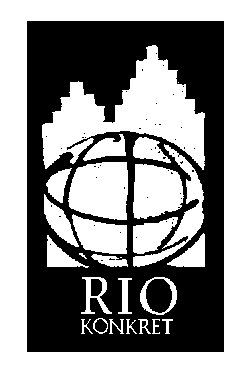 SparteSparteName der Gruppe / 
OrganisationUnser BeitragUnser BeitragUnser Beitrag Informationsstand Kinderprogramm Kunstmeile Verkaufsstand Stand mit Essen und Getränken*Vorname, NameAnschrift (Straße/Dorf)Anschrift (Straße/Dorf)PLZ und OrtPLZ und OrtTelefonMobilnr.Mobilnr.E-Mail/HomepageE-Mail/Homepage2. Wir brauchen einen Marktstand
(Marktstände der Stadt, begrenzte Anzahl)2. Wir brauchen einen Marktstand
(Marktstände der Stadt, begrenzte Anzahl) ja und zwar 3 m 4 m
  nein, wir haben einen eignen 	Stand
Platzbedarf:
Breite (m): ………….……………
Tiefe (m): ………………………
